First Sunday in Lent                                                                                         February 26, 2023PRELUDE                           Meditation, Op. 31, no. 7                		    Vierne (1870-1937)WELCOME & ANNOUNCEMENTSINTROIT  576			Lord, Have Mercy	                                           Singapura	   				   (sung twice)CALL TO WORSHIP    Leader: Let all who are faithful offer prayer to you. People: At a time of distress, the mighty waters shall not reach us.Leader: You are a hiding place for me; you preserve me from trouble;People:  Surround us with glad cries of deliverance.Leader: Let us worship God. MORNING PRAYER                                                                                              OPENING HYMN 167		Forty Days and Forty Nights		Aus der Tiefe rufe IchCALL TO CONFESSIONPRAYER OF CONFESSION       Almighty and gracious God, we have every reason to trust in you. And yet, we are burdened by questions: Where are we to go? What are we to do? How can Your promises be true? In our confusion and doubt, we resist Your truth, and Your Call. Forgive us, Lord, this and all our sin. Open our minds and our hearts, that we may know you are faithful and trust Your gracious care for us.SILENT PRAYERASSURANCE OF PARDON*GLORIA PATRI 581                                                                                                        GreatorexFIRST SCRIPTURE READING                                                                     Genesis 2:15-17 p. 2                                                                                                                               Genesis 3:1-7 p. 2ANTHEM	                                 When We Are Tested			         Young (b. 1926)			         (text can be found in hymn 783)SECOND SCRIPTURE READING                                                            Matthew 4:1-11 p. 785 SERMON                                            Open Eyes                                              Rev. Bronwen Boswell  *AFFIRMATION OF FAITH	  The Apostles' Creed                    	             Hymnal p. 35  PRAYERS OF THE PEOPLE & THE LORD’S PRAYER*CLOSING HYMN 165	     The Glory of These Forty Days		        Erhalt Uns, Herr*CHARGE and BENEDICTION  POSTLUDE                                       	Fugue			          Mattheson (1681-1764)         *Please stand if able	Today’s link is: https://youtube.com/live/tBjR8MKtrdg?feature=sharesHearing devices are available for your convenience.Please be aware that they do not function until after the service begins.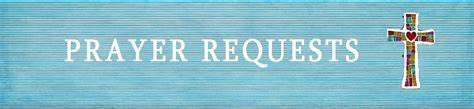 The Legacy: Mary June CookRegency at Augusta:  Edie LawrenceBrightview Baldwin Park:  Walt FloraShenandoah Nursing Home: Rubye Schwab, Nancy GarberHome: Dick Huff, Mary Ultee, Mary Ann Maupin, Bird HeuchertWarner & Linda Sandquist, Ruth and Lewis Kelley.Friends and Family: Erwin Berry (Joan), Bill Bromley, Ron Buckalew, Jean Custen, Jerry Hughes, Sally McNeel, Bill Metzel (Joyce Tipton), Col. Stuart Roberts (Mark Henderson), Paul Watts, Bob Cash (Colleen Cash) Military: Carson CraigIt is our pleasure to welcome Rev. Bronwen Boswell, General Presbyter, again to our pulpit.We extend our Christian sympathies to the family of Jim Sivley, who died Saturday 18 February.  Jim previously served as Organist at FPC, and at the time of his passing, was Organist/Choir Director at St. John's Episcopal Church in Waynesboro.  Please keep his wife, Joanna, and their daughter, Kelley, in your prayers.Mission Disaster Supplies- nail clippers, emery boards, band aidsFood Bank – chicken noodle soupREMEMBER to sign up for WARM shelter meals; sign-up sheets are in the Narthex                           FIRST PRESBYTERIAN CHURCHWAYNESBORO, VIRGINIA A community-minded congregation living out the love of Christ as we serve one another with humility, gentleness, and patience through God’s grace.February 26, 2023  11:00 AM 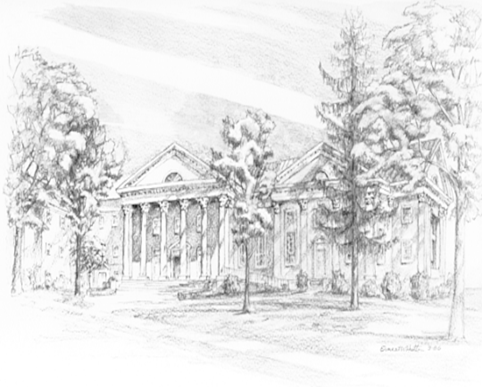 P.O. Box 877249 South Wayne AvenueWaynesboro, Virginia(540) 949-8366Church Website:  www.firstpresway.orgPreschool Website:  www.firstprespre.orgEmail:  church@firstpresway.com